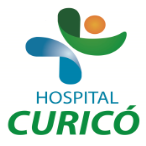 INFORMACIÓN PARA PACIENTES:   “ABDOMINOPLASTIA”El presente documento permite entregar información al paciente respecto a la cirugía específica  a realizar,  por lo que NO CONSTITUYE  EL CONSENTIMIENTO INFORMADO.El  CONSENTIMIENTO INFORMADO, debe ser  llenado en el formulario en  la página web: www.hospitalcurico.cl,  en el enlace: https://intranet.hospitalcurico.cl/projects/consentimientoObjetivos del procedimiento: La abdominoplastía es un procedimiento quirúrgico que elimina el exceso de piel y tejido graso del abdomen medio y bajo, y que tensa los músculos de la pared abdominal. La abdominoplastia no es un tratamiento quirúrgico del sobrepesoDescripción del procedimiento: La abdominoplastia es un procedimiento quirúrgico en la cual se realiza una incisión transversa a nivel del pubis y se extirpa el exceso de piel y grasa hasta el nivel del ombligo, el cual se separa de la piel. Se continúa con la disección hasta el extremo superior del abdomen, y se  tensan los músculos. Finalmente la piel superior se estira hasta unirla con la incisión transversa del pubis, se inserta el ombligo en un nuevo orificio en la piel y se dejan 2 drenajes aspirativos. En algunos casos, se puede realizar  una incisión vertical concomitante, si existen cicatrices previas o un exceso importante  de piel y grasa.Riesgos del procedimiento:Hemorragia: Si ocurriera una hemorragia postoperatoria, podría requerir tratamiento de urgencia para drenar la sangre acumulada, o transfusión de sangre. No debe tomar aspirina ni medicamentos antiinflamatorios desde 10 días antes de la cirugía, puesto que ello podría aumentar el riesgo de sangrado.Infección: Si ocurriera, podría ser necesario un tratamiento que incluyera antibióticos o cirugía adicional.Seroma: Cuando ocurre este problema, pueden requerirse procedimientos adicionales para el drenaje del fluido.Cambios en la sensibilidad cutánea: La disminución (o pérdida) de la sensibilidad cutánea en la zona inferior del abdomen puede no recuperarse del todo después de la abdominoplastia. No debe poner guateros en el abdomen por el riesgo de quemaduraRetardo en la cicatrización: Algunas zonas del abdomen pueden no cicatrizar normalmente, y pueden tardar bastante tiempo en curar. Algunas áreas de piel pueden perderse, lo que puede requerir cambios frecuentes de vendaje, o cirugía posterior para eliminar el tejido no curado.Los fumadores tienen un mayor riesgo de pérdida cutánea y de complicaciones en la cicatrización.Asimetría: Puede no conseguirse una apariencia de simetría corporal con la abdominoplastia. Ombligo: Puede ocurrir mal posición, cicatrización excesiva, apariencia inestética o pérdida del ombligo.Anestesia: Tanto la anestesia local como la general implican un riesgo. Existe la posibilidad de complicaciones, lesiones, e incluso muerte, por cualquiera de las formas de anestesia o sedación.Complicaciones pulmonares: Pueden ocurrir complicaciones pulmonares secundarias a coágulos de sangre (embolia pulmonar) o colapso parcial de los pulmones. Si ocurriera alguna de estas complicaciones, usted puede requerir hospitalización y tratamiento adicional. La embolia pulmonar puede tener riesgo de muerte o ser fatal en algunas circunstancias.Anestesia: Tanto la anestesia local como la general implican un riesgo. Existe la posibilidad de complicaciones, lesiones e incluso la muerte, por cualquier forma de anestesia o sedación quirúrgicas.Alternativas al procedimiento propuesto: En algunos casos seleccionados podría realizarse una liposucción para reducir el exceso de grasa.Consecuencias de no aceptar el procedimiento: En algunos casos con exceso importante de piel y grasa, se genera humedad e infección por hongos a nivel del pliegue cutáneo.Mecanismo para solicitar más información: En caso de requerir más información o de rechazar el procedimiento, deberá comunicarse con el médico tratante.